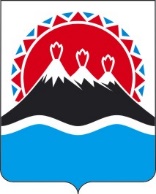 П О С Т А Н О В Л Е Н И ЕПРАВИТЕЛЬСТВАКАМЧАТСКОГО КРАЯОб утверждении Порядка предоставления в 2024 году субсидии из краевого бюджета региональному отделению общероссийской общественно-государственной организации ДОСААФ России Камчатского края на финансовое обеспечение затрат в связи с оказанием услуг в сфере физической культуры и спорта населению Камчатского края по созданию центра военно-спортивной подготовкиВ соответствии с пунктом 2 статьи 781, подпунктом 1 пункта 2 статьи 785, Бюджетного кодекса Российской Федерации, Бюджетного кодекса Российской Федерации, постановлением Правительства Российской Федерации от 25.10.2023 № 1782 «Об утверждении общих требований к нормативным правовым актам, муниципальным правовым актам, регулирующим предоставление из бюджетов субъектов Российской Федерации, местных бюджетов субсидий, в том числе грантов в форме субсидий, юридическим лицам, индивидуальным предпринимателям, а также физическим лицам – производителям товаров, работ, услуг и проведение отборов получателей указанных субсидий, в том числе грантов в форме субсидий» ПРАВИТЕЛЬСТВО ПОСТАНОВЛЯЕТ:Утвердить Порядок предоставления в 2024 году субсидии из краевого бюджета региональному отделению общероссийской общественно-государственной организации ДОСААФ России Камчатского края на финансовое обеспечение затрат в связи с оказанием услуг в сфере физической культуры и спорта населению Камчатского края по созданию центра военно-спортивной подготовки согласно приложению к настоящему постановлению.Настоящее постановление вступает в силу после дня его официального опубликования.Порядокпредоставления в 2024 году субсидии из краевого бюджета региональному отделению общероссийской общественно-государственной организации ДОСААФ России Камчатского края на финансовое обеспечение затрат в связи с оказанием услуг в сфере физической культуры и спорта населению Камчатского края по созданию центра военно-спортивной подготовки (далее – Порядок)Настоящий Порядок регулирует вопросы предоставления в 2024 году из краевого бюджета, в том числе за счет средств, поступивших в краевой бюджет из федерального бюджета на реализацию мероприятий Плана социального развития центров экономического роста Камчатского края, утвержденного распоряжением Правительства Камчатского края от 25.06.2018 № 270-РП, субсидии региональному отделению общероссийской общественно-государственной организации ДОСААФ России Камчатского края (далее – Организация) в целях достижения результатов регионального проекта «Развитие спортивной инфраструктуры» государственной программы Камчатского края «Развитие физической культуры и спорта в Камчатском крае», утвержденной постановлением Правительства Камчатского края от 27.12.2023 № 695-П, на финансовое обеспечение затрат в связи с оказанием услуг в сфере физической культуры и спорта населению Камчатского края по созданию центра военно-спортивной подготовки (далее – субсидия).  	2. Субсидия предоставляется по следующим направлениям расходов, источником финансового обеспечения которых является субсидия: приобретение оборудования площадки для выполнения испытаний (тестов) Всероссийского физкультурно-спортивного комплекса «Готов к труду и обороне (далее – площадка ГТО);оплата услуг по доставке и монтажу оборудования площадки ГТО;приобретение оборудования и конструкций учебных классов; оплата услуг по доставке и монтажу оборудования и конструкций учебных классов.	3. Субсидия предоставляется Министерством спорта Камчатского края (далее – Министерство), осуществляющим функции главного распорядителя бюджетных средств, до которого в соответствии с бюджетным законодательством Российской Федерации как получателя бюджетных средств доведены в установленном порядке лимиты бюджетных обязательств на предоставление субсидии на 2024 год.Субсидия предоставляется Министерством в пределах лимитов бюджетных обязательств, доведенных до Министерства в установленном порядке, на цели, указанные в части 1 настоящего Порядка.Субсидия носит целевой характер и не может быть израсходована на цели, не предусмотренные настоящим Порядком.Способом предоставления субсидии является финансовое обеспечение затрат.4. Информация о субсидиях размещается на едином портале бюджетной системы Российской Федерации в информационно-телекоммуникационной сети «Интернет» в разделе единого портала в порядке, установленном Министерством финансов Российской Федерации.  5. Условиями предоставления субсидии является соответствие Организации на дату не ранее чем за 30 календарных дней до даты подачи заявки на предоставление субсидии, следующим требованиям:1) Организация не является иностранным юридическим лицом, в том числе местом регистрации которого является государство или территория, включенные в утвержденный Министерством финансов Российской Федерации перечень государств и территорий, используемых для промежуточного (офшорного) владения активами в Российской Федерации (далее –  офшорные компании), а также российским юридическим лицом, в уставном (складочном) капитале которого доля прямого или косвенного (через третьих лиц) участия офшорных компаний в совокупности превышает 25 процентов (если иное не предусмотрено законодательством Российской Федерации). При расчете доли участия офшорных компаний в капитале российских юридических лиц не учитывается прямое и (или) косвенное участие офшорных компаний в капитале публичных акционерных обществ (в том числе со статусом международной компании), акции которых обращаются на организованных торгах в Российской Федерации, а также косвенное участие офшорных компаний в капитале других российских юридических лиц, реализованное через участие в капитале указанных публичных акционерных обществ; 2) Организация не находится в перечне организаций и физических лиц, в отношении которых имеются сведения об их причастности к экстремистской деятельности или терроризму; 3) Организация не находится в составляемых в рамках реализации полномочий, предусмотренных главой VII Устава ООН, Советом Безопасности ООН или органами, специально созданными решениями Совета Безопасности ООН, перечнях организаций и физических лиц, связанных с террористическими организациями и террористами или с распространением оружия массового уничтожения; 4) Организация не является получателем средств из краевого бюджета на основании иных нормативных правовых актов Камчатского края на цели, установленные настоящим Порядком; 5) у Организации отсутствует просроченная задолженность по возврату в краевой бюджет иных субсидий, бюджетных инвестиций, а также иная просроченная (неурегулированная) задолженность по денежным обязательствам перед Камчатским краем (за исключением случаев, установленных Правительством Камчатского края);6) Организация не является иностранным агентом в соответствии с Федеральным законом от 14.07.2022 № 255-ФЗ «О контроле за деятельностью лиц, находящихся под иностранным влиянием»; 7) Организация не находится в процессе реорганизации (за исключением реорганизации в форме присоединения к Организации другого юридического лица), ликвидации, в отношении нее не введена процедура банкротства, деятельность Организации не приостановлена в порядке, предусмотренном законодательством Российской Федерации; 8) в реестре дисквалифицированных лиц отсутствуют сведения о дисквалифицированных руководителе или главном бухгалтере Организации; 9) у Организации отсутствует на едином налоговом счете или не превышать размер, определенный пунктом 3 статьи 47 Налогового кодекса Российской Федерации, задолженность по уплате налогов, сборов и страховых взносов в бюджеты бюджетной системы Российской Федерации;10) у Организации имеется в пользовании земельный участок в границах Петропавловск-Камчатского городского округа или Елизовского муниципального района, пригодный для размещения центра военно-спортивной подготовки. 6. Для получения субсидии Организация в срок до 1 сентября 2024 года представляет в Министерство следующие документы:1) заявку на предоставление субсидии с указанием реквизитов расчетного или корреспондентского счета Организации, открытого в учреждениях Центрального банка Российской Федерации или кредитной организации, по форме, утвержденной Министерством (далее – заявка);2) копии учредительных документов с одновременным предоставлением оригиналов для сверки и заверения;3) справку, подписанную руководителем Организации, подтверждающую соответствие Организации требованиям, указанным в пунктах 1–8 
части 5 настоящего Порядка;4) справку налогового органа, подтверждающую отсутствие у Организации задолженности по налогам, сборам, страховым взносам, пеням, штрафам, процентам, подлежащим уплате в соответствии с законодательством Российской Федерации о налогах и сборах, выданную не ранее, чем за 30 календарных дней до даты подачи заявки для предоставления субсидии;5) справку, подписанную руководителем Организации, подтверждающую соответствие Организации требованиям, установленным частью 5 настоящего Порядка;6) план мероприятий по созданию центра военно-спортивной подготовки с указанием сроков выполнения мероприятий по его созданию по форме, установленной Министерством, с приложением правоустанавливающего документа на земельный участок в границах Петропавловск-Камчатского городского округа или Елизовского муниципального района, на котором планируется размещение центра военно-спортивной подготовки; 7. Документы, указанные в части 6 настоящего Порядка, подлежат регистрации в день их поступления в Министерство.8. Министерство в течение 10 рабочих дней с даты регистрации документов Организации, указанных в части 6 настоящего Порядка, проводит проверку соответствия Организации требованиям, установленным частью 5 настоящего Порядка, в том числе устанавливает полноту и достоверность сведений, содержащихся в прилагаемых документах, а также запрашивает в отношении Организации:1) сведения о соответствии Организации требованиям пункта 1
части 5 настоящего Порядка из Единого государственного реестра юридических лиц (индивидуальных предпринимателей). Организация вправе самостоятельно предоставить в Министерство выписку из Единого государственного реестра юридических лиц (индивидуальных предпринимателей) и из реестра дисквалифицированных лиц;2) информацию о соответствии Организации требованиям пункта 2
части 5 настоящего Порядка на официальном сайте Росфинмониторинга на странице «Перечень организаций и физических лиц, в отношении которых имеются сведения об их причастности к экстремистской деятельности или терроризму;3) информацию о соответствии Организации требованиям пункта 3
части 5 настоящего Порядка сведения на официальном сайте Росфинмониторинга на странице «Перечни организаций и физических лиц, связанных с терроризмом или с распространением оружия массового уничтожения, составляемые в соответствии с решениями Совета Безопасности ООН»;4) информацию о соответствии Организациям требованиям пунктов 4 и 5 части 5 настоящего Порядка в исполнительных органах Камчатского края;5) информацию о соответствии Организации требованиям пункта 6
части 5 настоящего Порядка на официальном сайте Министерства юстиции Российской Федерации на странице «Реестр иностранных агентов»;6) информацию о соответствии Организации требованиям пунктов 7–9 части 5 настоящего Порядка на официальном сайте Федеральной налоговой службы;7) сведения о соответствии Организации требованиям пункта 10 части 5 настоящего порядка в едином государственном реестре недвижимости (в случаях, если право пользования подлежит государственной регистрации). 9. По результатам рассмотрения документов, указанных в части 6 настоящего Порядка, проведенной проверки Организации на соответствие требованиям, установленным частью 5 настоящего Порядка, Министерство принимает решение о предоставлении субсидии или об отказе в предоставлении субсидии Организации в течении 10 рабочих дней с даты регистрации документов Организации, указанных в части 6 настоящего Порядка.10. Основаниями для отказа в предоставлении Организации субсидии являются:1) несоответствие Организации требованиям предоставления субсидии, установленным частью 5 настоящего Порядка;2) несоответствие представленных Организацией документов требованиям, установленным частью 6 настоящего Порядка, или непредставление (представление не в полном объеме) указанных документов;3) установление факта недостоверности представленной Организацией информации.11. В случае принятия решения об отказе в предоставлении Организации субсидии Министерство в течение 10 рабочих дня со дня принятия такого решения направляет Организации уведомление о принятом решении с обоснованием причин отказа способом, обеспечивающим подтверждение получения, указанного уведомления Организацией.   12. Размер субсидии определен Законом Камчатского края 
от 23.11.2024 № 300 «О краевом бюджете на 2024 год и на плановый период 2025 и 2026 годов» и составляет в 2024 году 116 405 800,0 рублей, в том числе: из средств федерального бюджета – 115 241 700,0 рублей, из средств краевого бюджета – 1 164 100,0 рублей. 13. Субсидия предоставляется Организации на основании соглашения, заключаемого с Министерством. Соглашение, дополнительное соглашение к нему, в том числе дополнительное соглашение о расторжении соглашения (при необходимости), заключаются в государственной интегрированной информационной системе управления общественными финансами «Электронный бюджет» (далее – ГИИС «Электронный бюджет») в соответствии с типовыми формами, установленными Министерством финансов Российской Федерации.14. В случае принятия решения о предоставлении субсидии Министерство в течение 15 рабочих дней со дня принятия такого решения направляет Организации проект соглашения о предоставлении субсидии (далее – соглашение) посредством ГИИС «Электронный бюджет».15. Организация в течение 7 рабочих дней со дня получения проекта соглашения подписывает соглашение в ГИИС «Электронный бюджет». 16. Министерство в течение 2 рабочих дней со дня получения соглашения, подписанного со стороны Организации, подписывает соглашение в ГИИС «Электронный бюджет».В случае не подписания Организацией проекта соглашения посредством ГИИС «Электронный бюджет» в течение 7 рабочих дней со дня получения проекта соглашения Организация признается уклонившейся от заключения Соглашения.Соглашение считается заключенным после подписания его Министерством и Организацией и регистрации в установленном порядке органами Федерального казначейства.17. Обязательными условиями предоставления субсидии, включаемыми соответственно в соглашение и в договоры, заключенные в целях исполнения обязательств по соглашению, являются:1) согласие Организации, лиц, получающих средства на основании договоров, заключенных с Организацией (за исключением государственных (муниципальных) унитарных предприятий, хозяйственных товариществ и обществ с участием публично-правовых образований в их уставных (складочных) капиталах, коммерческих организаций с участием таких товариществ и обществ в их уставных (складочных) капиталах), на осуществление в отношении их проверок Министерством соблюдения порядка и условий предоставления субсидии, в том числе в части достижения результатов предоставления субсидии, а также проверок органами государственного финансового контроля соблюдения Организацией порядка и условий предоставления субсидии в соответствии со статьями 2681 и 2692 Бюджетного кодекса Российской Федерации;2) запрет приобретения Организацией, а также иными юридическими лицами, получающими средства на основании договоров, заключенных с Организацией за счет полученных средств иностранной валюты, за исключением операций, осуществляемых в соответствии с валютным законодательством Российской Федерации при закупке (поставке) высокотехнологичного импортного оборудования, сырья и комплектующих изделий.18. Обязательным условием предоставления субсидии, включаемым в соглашение, является условие о согласовании новых условий соглашения или о расторжении соглашения при недостижении согласия по новым условиям в случае уменьшения Министерству ранее доведенных лимитов бюджетных обязательств, приводящего к невозможности предоставления субсидии в размере, определенном в Соглашении.19. Министерство перечисляет субсидию на расчетный или корреспондентский счет Организации, открытый в учреждениях Центрального банка Российской Федерации или кредитной организации, реквизиты которого указаны в заявке, в течение 15 рабочих дней с даты заключения соглашения.20. При реорганизации Организации в форме слияния, присоединения или преобразования в соглашение вносятся изменения путем заключения дополнительного соглашения к соглашению в части перемены лица в обязательстве с указанием в соглашении юридического лица, являющегося правопреемником.При реорганизации Организации в форме разделения, выделения, а также при ликвидации Организации, соглашение расторгается с формированием уведомления о расторжении соглашения в одностороннем порядке и акта об исполнении обязательств по соглашению с отражением информации о неисполненных Организацией обязательствах, источником финансового обеспечения которых является субсидия, и возврате неиспользованного остатка субсидии в краевой бюджет.21. Результатами предоставления субсидии по соглашению являются: 1) создание в 2024-2025 годах центра военно-спортивной подготовки на земельном участке в границах Петропавловск-Камчатского городского округа или Елизовского муниципального района, а именно: а) приобретение и монтаж оборудования площадки ГТО;б) приобретение и монтаж оборудования и конструкций учебных классов;в) устройство основания под размещение оборудования и конструкций учебных классов;2) количество граждан, вовлеченных Организацией в выполнение нормативов испытаний (тестов) Всероссийского физкультурно-спортивного комплекса «Готов к труду и обороне» (ГТО) в течение 2-х лет, начиная с года, следующего за годом предоставления субсидии;3) оказание Организацией на базе созданного центра военно-спортивной подготовки услуг по проведению в течение 2-х лет, начиная с года, следующего за годом предоставления субсидии, мероприятий по выполнению нормативов испытаний (тестов) Всероссийского физкультурно-спортивного комплекса «Готов к труду и обороне» (ГТО).22. Значения результатов предоставления субсидии устанавливаются соглашением. 23. Организация ежеквартально до 10 числа месяца, следующего за отчетным кварталом, предоставляет отчеты по формам, определенным типовыми формами соглашений, установленными Министерством финансов Российской Федерации для соглашений в системе ГИИС «Электронный бюджет», об осуществлении расходов, источником финансового обеспечения которых является субсидия, с прикреплением документов, подтверждающих фактически произведенные расходы и о достижении значений результатов предоставления субсидии.Министерство в течение 3-х рабочих дней с даты предоставления Организацией отчета осуществляет его проверку. Отчеты, указанные в настоящей части, считаются принятыми после подписания их Министерством в системе ГИИС «Электронный бюджет». В случае непринятия отчетов, указанных в настоящей части, Министерство течение 2 рабочих дней со дня окончания срока проверки, указанного в абзаце первом настоящей части, направляет Организации уведомление с требованием заполнить в системе ГИИС «Электронный бюджет» скорректированный отчет (отчеты) в срок, указанный в данном уведомлении, а также с указанием причин отказа в принятии отчета (отчетов) по следующим основаниям:1) некорректное заполнение (незаполнение) Организацией всех обязательных для заполнения граф, предусмотренных в отчете;2) недостоверность информации, содержащейся в отчете.24. Министерство осуществляет в отношении Организации и лиц, получивших средства на основании договоров, заключенных с Организацией в целях исполнения обязательств по Соглашению, проверки соблюдения ими порядка и условий предоставления субсидии, в том числе в части достижения результатов ее предоставления, а органы государственного финансового контроля осуществляют проверки в соответствии со статьями 2681 и 2692 Бюджетного кодекса Российской Федерации.Министерство оформляет результаты проверок в порядке, установленном разделом 4 Федерального стандарта внутреннего государственного (муниципального) финансового контроля «Проведение проверок, ревизий и обследований и оформление их результатов», утвержденного постановлением Правительства Российской Федерации от 17.08.2020 № 1235. 25. Министерство проводит мониторинг достижения результатов предоставления субсидии исходя из достижения значений результатов предоставления субсидии, определенных соглашением, и событий, отражающих факт завершения соответствующего мероприятия по получению результата предоставления субсидии (контрольная точка), в порядке и по формам, установленным Министерством финансов Российской Федерации.26. Остаток субсидии, неиспользованной в отчетном финансовом году, подлежит возврату в краевой бюджет на лицевой счет Министерства не позднее 15 февраля очередного финансового года (за исключением субсидии, предоставленной в пределах суммы, необходимой для оплаты денежных обязательств Организации, источником финансового обеспечения которой является указанная субсидия). 27. В случае нарушения Организацией условий и порядка, установленных при предоставлении субсидии, выявленного в том числе по фактам проверок, проведенных Министерством и органом государственного финансового контроля, а также в случае недостижения значений результатов предоставления субсидии, субсидия подлежит возврату Организацией в краевой бюджет в следующем порядке и сроки:1) в случае выявления нарушения органами государственного финансового контроля – на основании представления и (или) предписания органа государственного финансового контроля в сроки, указанные в представлении и (или) предписании;2) в случае выявления нарушения Министерством – в течение 20 рабочих дней со дня получения требования Министерства;3) в иных случаях – в течение 20 рабочих дней со дня нарушения. 28. Организация обязана возвратить средства субсидии в следующих размерах: 1) в случае нарушения целей предоставления субсидии – в размере нецелевого использования средств субсидии;2) в случае нарушения условий и порядка предоставления субсидии – в полном объеме;в случае если Организацией не достигнуто установленное значение результата использования субсидии, предусмотренное Соглашением, Организация осуществляет возврат субсидии, размер возврата (Vвозврата) определяется по формуле: , где:Vсубсидии – размер субсидии, предоставленной Организации в отчетном финансовом году;Mi – фактически достигнутое значение i-гo результата использования субсидии на отчетную дату;Pi – плановое значение i-гo результата использования субсидии, установленное Соглашением;n – общее количество результатов использования субсидии.29. Письменное требование о возврате субсидии в краевой бюджет направляется Министерством Организации в течение 20 рабочих дней со дня выявления нарушений по фактам проверок, проведенных Министерством, посредством почтового отправления, нарочным способом, на адрес электронной почты или иным способом, обеспечивающим подтверждение получения указанного требования. 30. При невозврате субсидии в сроки, установленные частью 27 настоящего Порядка, Министерство принимает необходимые меры по взысканию подлежащей возврату в краевой бюджет субсидии в судебном порядке в срок не позднее 30 рабочих дней со дня, когда Министерству стало известно о неисполнении Организацией обязанности возвратить средства субсидии в краевой бюджет.31. В случае выявления нарушений, в том числе по фактам проверок, указанных в части 24 настоящего Порядка, лица, получившие средства на основании договоров, заключенных с Организацией, обязаны возвратить в сроки, не превышающие сроки, указанные в части 27 настоящего Порядка,  средства на счет получателя субсидии в целях последующего возврата указанных средств получателем субсидии в краевой бюджет в срок не позднее 10 рабочих дней со дня поступления денежных средств на его счет. В случае невозврата лицами, указанными в абзаце первом настоящей части, средств, полученных за счет средств субсидии, на счет Организации Организация принимает необходимые меры по взысканию подлежащих возврату в краевой бюджет средств, полученных за счет средств субсидии, в судебном порядке в срок, не позднее 30 рабочих дней со дня, когда получателю субсидии стало известно о неисполнении лицами, указанными в абзаце первом настоящей части, обязанности возвратить средства, полученные на основании договоров, заключенных с Организацией, на счет Организации. [Дата регистрации] № [Номер документа]г. Петропавловск-КамчатскийПредседатель Правительства Камчатского края[горизонтальный штамп подписи 1]Е.А. ЧекинПриложение к постановлениюПриложение к постановлениюПриложение к постановлениюПриложение к постановлениюПравительства Камчатского краяПравительства Камчатского краяПравительства Камчатского краяПравительства Камчатского краяот[REGDATESTAMP]№[REGNUMSTAMP]